An Herrn StadtverordnetenvorsteherOliver von MassowParkstraße 36-3861231 Bad NauheimBad Nauheim, den 03.05.2022Anfrage Wassernutzung in Bad NauheimSehr geehrter Herr Stadtverordnetenvorsteher, Die Wasserampel steht bekanntlich auf Gelb. Des Weiteren war der Winter in unserer Region wieder schneearm – schlecht für die Durchfeuchtung der Böden. Der Monat März hat einen Negativrekord in Hinsicht Niederschlag aufgestellt, und war überdurchschnittlich warm. Das Thema Wasser bewusst nutzen und wo möglich sparen, die kommunale Wasserversorgung sicherstellen, städtische Vorgaben zur Wassernutzung in neuen Baugebieten – all dies sind aktuelle Themen.Wir bitten Sie deshalb darum, die folgenden Fragen auf die Tagesordnung der kommenden Sitzung der Stadtverordneten zu nehmen und dem Magistrat zur Beantwortung weiterzuleiten.1.	Gibt es ein aktuelles Wasserkonzept für die Stadt?Falls nein: ist es vorgesehen eines zu erstellen?Falls ja: wo ist dieses einzusehen und wie wird dieses öffentlich gemacht?2.	Gibt es eine Trinkwasser-Notverordnung für Bad Nauheim?Falls nein: ist es vorgesehen eine zu erstellen?Falls ja: wo ist diese einzusehen und wie wird diese öffentlich gemacht?3.	Welches Wasser wird genutzt für die Bewässerungen der folgenden städtischen Anlagen:ParkanlagenRasenplätze der verschiedenen Sportplätze in der Kernstadt und den OrtsteilenEisstadion Bad NauheimWelche Mengen werden jeweils für die oben aufgelisteten Anlagen in etwa verbraucht (falls keine Angaben möglich, bitte Schätzwerte)?Welches Wasser wird für die Bewässerung der Tennisplätze und des Golfplatzes genutzt und in welcher Größenordnung?Unterstützt die Stadt Betreiber privater Anlagen bei der Einsparung von Trinkwasser bei der Bewässerung?5.	Welches Wasser wird verwendet und wie viele Kubikmeter, für:die Straßenreinigungdas Füllen des Beckens in der Trinkkuranlage und wie oft pro Jahr wird dieses befüllt.6.	Gibt es eine Übersicht über die Anzahl der Zisternen in Bad Nauheim?	i) Wie wird der Zisternenbau unterstützt, im Bestand und in Neubaugebieten?	ii) Welche Überlegungen hat die Stadt, Oberflächenwasser von Verkehrs- und Parkplatzflächen aufzufangen und anderweitig zu nutzen?Besteht die Möglichkeit bei der Bewässerung der Sportplätze Oberflächenwasser zu nutzen?7.	Wie hoch sind die Rohrnetzverluste im Jahr und wie ist der Vergleich mit 
           anderen Kommunen?Die Aussprache in der Stadtverordnetenversammlung wird beantragt.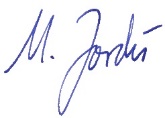 Manfred Jordis (CDU)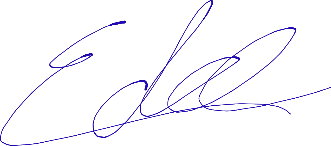 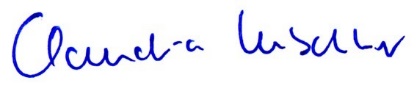 Claudia Kutschker					Esra Edel(B90/Die Grünen)					(B90/Die Grünen)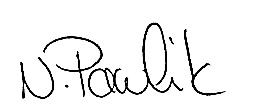 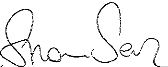 Natalie Pawlik						Sinan Sert(SPD)							(SPD)